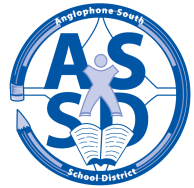 SCHOOL SUSTAINABILITY REVIEWand SCHEDULE OF PUBLIC CONSULTATIONSThe Anglophone South District Education Council (DEC) will host Public Consultations as per Provincial Policy 409 Multi-Year School Infrastructure Planning to study the sustainability of Morna Heights School, Grand Bay Primary and Inglewood School.  Under Policy 409, the DEC will be holding two public information sessions for each school.  The Grand Bay Primary and Inglewood School meetings will be combined.  The initial meeting will be to deliver the proposal to the public and to allow the DEC and staff to explain the process involved in a Policy 409 review and be available to answer questions about the process.A second meeting will be scheduled in December to allow the public an opportunity to ask questions about the proposal, voice their concerns and provide feedback to the review.The first meeting for Morna Heights School is scheduled for Monday, November 9th at 6:30 pm at Morna Heights SchoolThe first combined meeting for Grand Bay Primary and Inglewood School is scheduled for Monday, November 16th at 6:30 pm at River Valley Middle SchoolEveryone is welcome to attend, and encouraged to do so.  Throughout this process, written feedback can be submitted via email to: asds.schoolreview@gnb.ca or you may send a letter to the attention of Robert Fowler, Chair, District Education Council, 490 Woodward Avenue, Saint John, NB E2K 5N3.                                                       